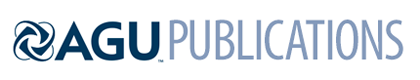 Geophysical Research LettersSupporting Information forRevisiting the mystery of recent stratospheric temperature trendsAmanda C. Maycock1, William J. Randel2, Andrea K. Steiner3,4, Alexey Yu Karpechko5, John Cristy6, Roger Saunders7, David W. J. Thompson8, Cheng-Zhi Zou9, Andreas Chrysanthou1, N. Luke Abraham10,11, Hiderahu Akiyoshi12, Alex T. Archibald10,11, Neal Butchart13, Martyn Chipperfield1, Martin Dameris14, Makoto Deushi15, Sandip Dhomse1, Glauco Di Genova16, Patrick Jöckel14, Douglas E. Kinnison2, Oliver Kirner17, Florian Ladstädter3,4, Martine Michou18, Olaf Morgenstern19, Fiona O’Connor13, Luke Oman20, Giovanni Pitari21, David A. Plummer22, Laura E. Revell23,24,25, Eugene Rozanov24,26, Andrea Stenke24, Daniele Visioni16,21, Yousuke Yamashita27, †, Guang Zeng19 1 School of Earth and Environment, University of Leeds, UK2 Atmospheric Chemistry, Observations and Modeling Laboratory, National Center for Atmospheric Research, Boulder, USA 3 Wegener Center for Climate and Global Change, University of Graz, Graz, Austria4 Institute for Geophysics, Astrophysics, and Meteorology/Institute of Physics, University of Graz, Austria5 Finish Meteorological Institute, Helsinki, Finland6 Earth System Science Center, University of Alabama in Huntsville, USA7 Met Office, Exeter, UK8 Department of Atmospheric Science, Colorado State University, Fort Collins, USA9 National Oceanographic and Atmospheric Administration, Washington, USA10 Department of Chemistry, University of Cambridge, Cambridge, U.K.11 National Centre for Atmospheric Science, U.K.12 Center for Global Environmental Research, National Institute for Environmental Studies, Tsukuba, Japan13 Met Office Hadley Centre, Exeter, UK14 Deutsches Zentrum für Luft- und Raumfahrt (DLR), Institut für Physik der Atmosphäre, Oberpfaffenhofen, Germany15 Meteorological Research Institute, Tsukuba, Japan 16 Center of Excellence CETEMPS, Università dell'Aquila, Italy17 Steinbuch Centre for Computing, Karlsruhe Institute of Technology, Karlsruhe, Germany18 Météo-France/CNRS, Toulouse, France19 National Institute of Water and Atmospheric Research (NIWA), Wellington, New Zealand.20 NASA Goddard Space Flight Center, Greenbelt, USA21 Department of Physical and Chemical Sciences, Università dell'Aquila, 67100 L'Aquila, Italy22 Climate Research Branch, Environment and Climate Change Canada, Montreal, QC, Canada.23 Bodeker Scientific, Christchurch, New Zealand24 Institute for Atmospheric and Climate Science, ETH Zurich, Zurich, Switzerland25 School of Physical and Chemical Sciences, University of Canterbury, Christchurch, New Zealand26 Physikalisch-Meteorologisches Observatorium Davos/World Radiation Center, Davos, Switzerland27 National Institute of Environmental Studies (NIES), Tsukuba, Japan† Now at Japan Agency for Marine-Earth Science and Technology (JAMSTEC), Yokohama, Japan Corresponding author: Amanda C. Maycock (a.c.maycock@leeds.ac.uk) Contents of this file Figures S1 to S2Figure S1. As in Figure 1 of the main text, but showing the CCMI refC1 simulations compared to satellite stratospheric temperature measurements.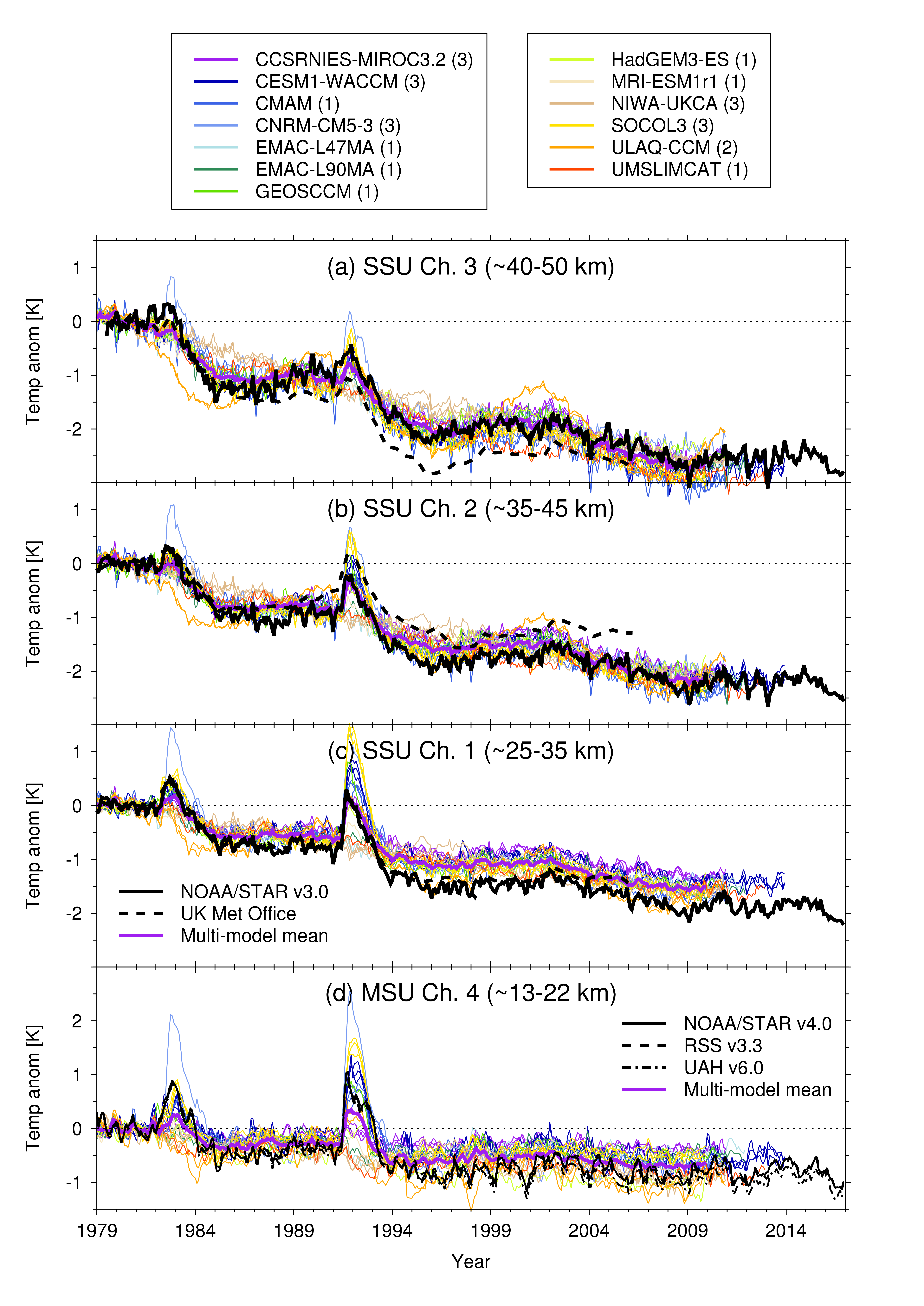 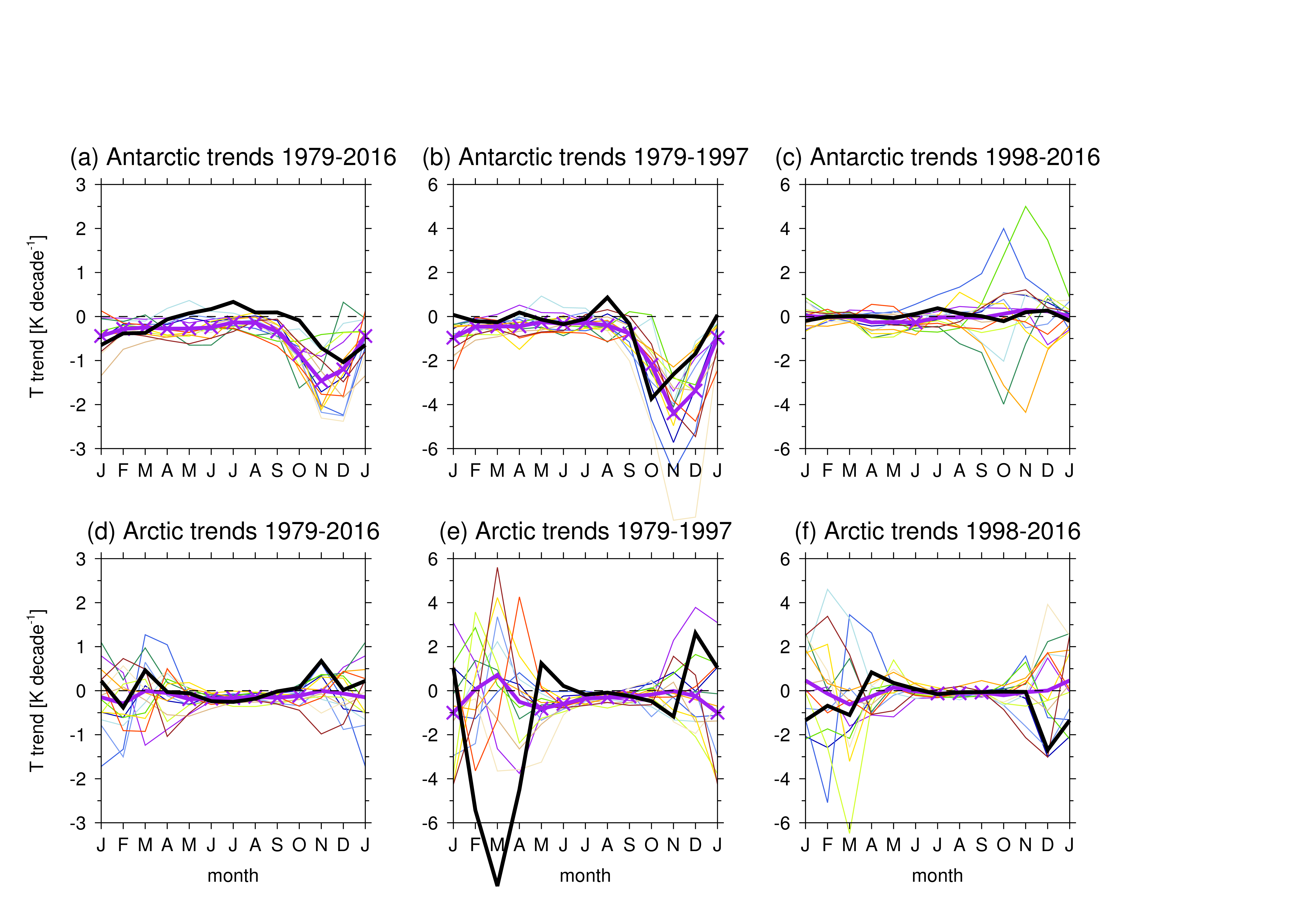 Figure S2. Lower stratospheric (MSU4, ~13-22 km) temperature trends [K decade-1] by month for the (a-c) Antarctic (70-90°S) and (d-f) Arctic (70-90°N) for the periods 1979-2016 (a,d), 1979-1997 (c,e) and 1998-2016 (c,f). Black shows the NOAA/STAR v4.0 MSU-AMSU-A dataset. Colours show refC2 simulations from the CCMI models (see Figure 1 for colour legend). The thick purple line shows the trend in the multi-model mean. Purple crosses denote months where at least 10 of the 14 models (~70%) agree on the sign of the trend.